Report by Aurora, Evely, Benjamin & Schirin from Germany on our week in Greecehttps://spark.adobe.com/page/lWRjK4SCEWVAc/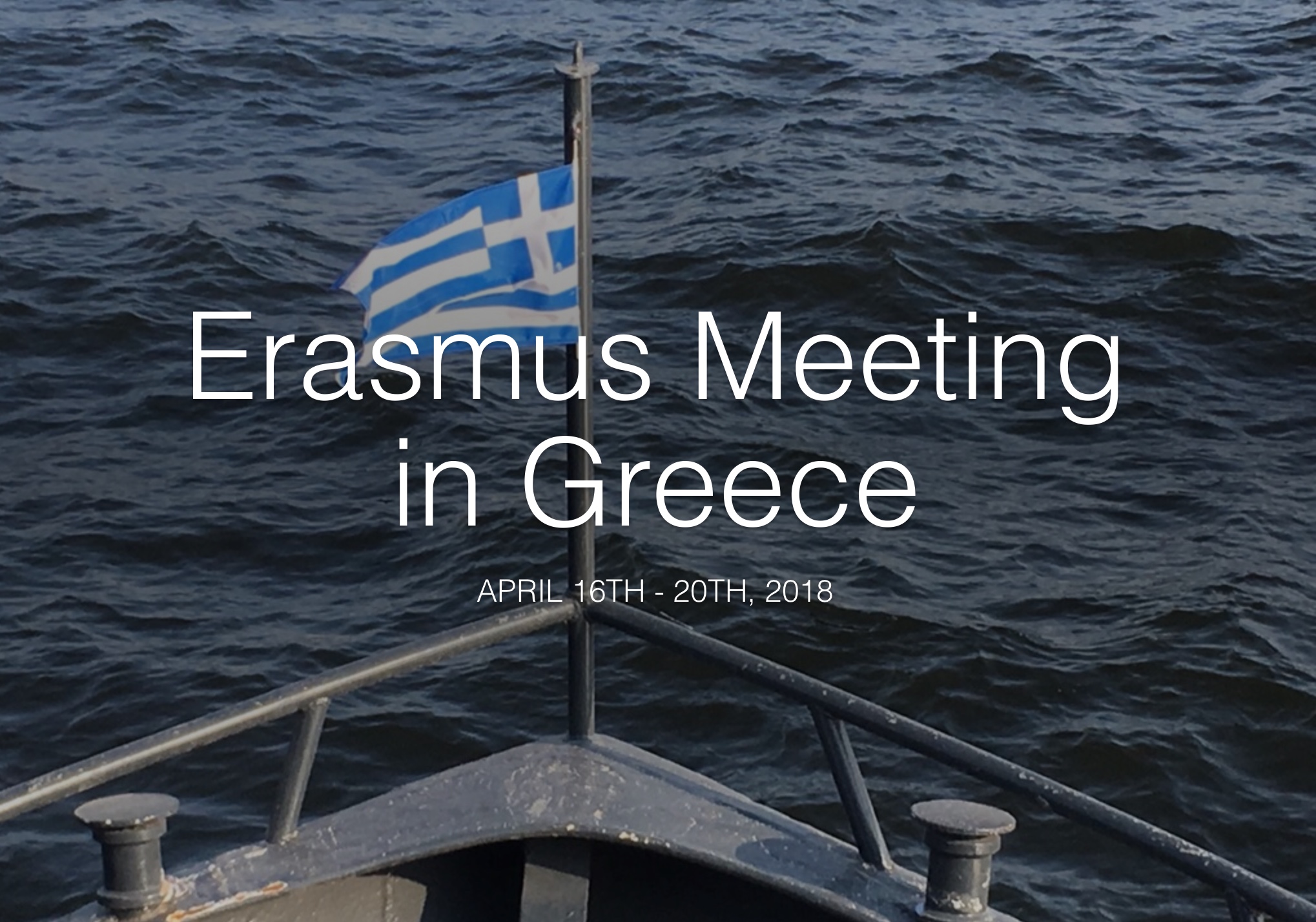 